REGOLAMENTO RECANTE MISURE DI PREVENZIONE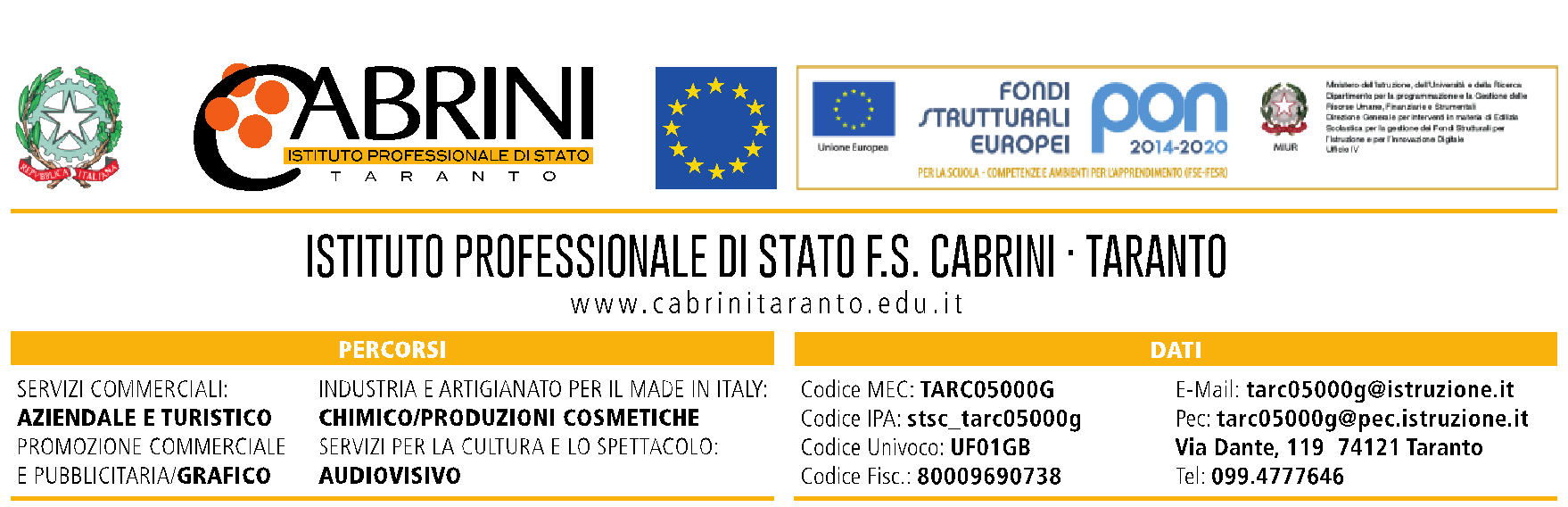 E CONTENIMENTO DELLA DIFFUSIONE DEL SARS-COV-2Approvato con delibera del Consiglio di Istituto del ………..Viste  le norme legislative vigenti ,  i protocolli di regolamentazione delle misure per il contrasto e il contenimento della diffusione del COVID-19, nel rispetto delle regole di sicurezza, per  l’avvio dell’anno scolastico, in particolare il MANUALE INFORMATIVO E PROCEDURE DI SICUREZZA prot.3525 del 01-06-2020 dell’Istituto , si redige il seguente Regolamento adattato  alla specificità del nostro Istituto  e  che individua le misure da attuare per prevenire e mitigare il rischio di contagio da SARS-CoV-2 nell’ambito delle attività dell’Istituto, nel rispetto dei diritti e dei doveri di tutte le sue componenti, ovvero le studentesse, gli studenti, le famiglie, il Dirigente scolastico, i docenti e il personale non docente. Il Regolamento, parte integrante sia del Regolamento d’Istituto che del Patto di corresponsabilità educativa ,  è approvato dal Consiglio d’Istituto, l’organo di indirizzo politico-amministrativo e di controllo della scuola che rappresenta tutti i componenti della comunità scolastica, su impulso del Dirigente scolastico e del Responsabile del servizio di prevenzione e protezione. Art. 1 – Finalità e ambito di applicazioneIl presente Regolamento individua le misure da attuare per prevenire e mitigare il rischio di contagio da SARS-CoV-2 nell’ambito delle attività dell’IPS F.S. CABRINI Taranto, nel rispetto dei diritti e dei doveri di tutte le sue componenti, ovvero le studentesse, gli studenti, le famiglie, il Dirigente scolastico, i docenti e il personale non docente.Il Regolamento è approvato dal Consiglio d’Istituto, l’organo di indirizzo politico-amministrativo e di controllo della scuola che rappresenta tutti i componenti della comunità scolastica, su impulso del Dirigente scolastico e del Responsabile del servizio di prevenzione e protezione, e ha validità fino al perdurare dello stato di emergenza.Il presente Regolamento può essere modificato dal Consiglio di Istituto anche su proposta delle singole componenti scolastiche e degli Organi collegiali, previa informazione e condivisione da parte di tutta la comunità scolastica.La mancata osservanza delle norme contenute nel presente Regolamento e nei suoi allegati può portare all’irrogazione di sanzioni disciplinari sia per il personale della scuola che per le studentesse e gli studenti con conseguenze, per questi ultimi, sulla valutazione intermedia e finale del comportamento.Art. 2 - Soggetti responsabili e informazioneIl Dirigente scolastico condivide con la comunità scolastica il presente Regolamento e ne dà informazione a chiunque entri all’interno degli ambienti scolastici, anche attraverso l’affissione nei luoghi maggiormente visibili dei locali scolastici, rendendone obbligatorio il rispetto delle norme e delle regole di comportamento in esso indicate. Il presente Regolamento è pubblicato anche sul sito web istituzionale della Scuola, nella sezione Amministrazione Trasparente.È fatto obbligo a tutti i componenti la comunità scolastica di consultare il Servizio di prevenzione e protezione nella figura del suo Responsabile qualora le indicazioni di sicurezza contenute nel presente Regolamento non possano essere applicate per problemi particolari reali e concreti.Art. 3 - Disposizioni generaliLe precondizioni per la presenza a scuola delle studentesse e degli studenti, di tutto il personale scolastico e di eventuali soggetti esterni sono:L’assenza di sintomatologia respiratoria o di temperatura corporea superiore a 37.5°C anche nei tre giorni precedenti;Non essere stati in quarantena o isolamento domiciliare negli ultimi 14 giorni;Non essere stati a contatto con persone positive, per quanto di propria conoscenza, negli ultimi 14 giorni.A tutti i componenti della comunità scolastica (personale scolastico, studentesse e studenti, componenti del nucleo familiare) e a tutti i soggetti esterni che accedano agli edifici della scuola e alle sue pertinenze è fatto obbligo, per tutta la durata della loro permanenza a scuola, diMantenere la distanza fisica interpersonale di almeno 1 metro e rispettare attentamente la segnaletica orizzontale e verticale;Indossare la mascherina chirurgica, tranne nei casi specificamente previsti nel presente Regolamento e nei suoi allegati e comunque in tutte le situazioni in cui non è possibile mantenere il distanziamento fisico statico, ovvero da seduti. Disinfettare periodicamente le mani con gel igienizzante, o lavarle con acqua e sapone secondo le buone prassi suggerite dagli organi competenti (Istituto superiore di sanità, Organizzazione mondiale della sanità), in particolare prima di accedere alle aule e ai laboratori, subito dopo il contatto con oggetti di uso comuneFavorire il ricambio d’aria in tutti i locali della scuola nei quali permangono persone, compresi i corridoi, le palestre, gli spogliatoi, le biblioteche, le sale riservate agli insegnanti, gli uffici e gli ambienti di servizio.3. Le collaboratrici e i collaboratori scolastici e le persone che vi permangono sono tenuti ad arieggiare periodicamente, almeno ogni ora per almeno 5 minuti, i locali della scuola, compresi i corridoi, le palestre, gli spogliatoi, le biblioteche, le sale riservate agli insegnanti, gli uffici e gli ambienti di servizio. 4. Nel caso in cui un componente della comunità scolastica (personale scolastico, studentesse e studenti, componenti del nucleo familiare) o un qualsiasi soggetto esterno che abbia avuto accesso agli edifici della scuola e alle sue pertinenze negli ultimi 14 giorni risulti positivo al SARS-CoV-2, anche in assenza di sintomi, la Scuola applicherà i protocolli e  collaborerà con il Dipartimento di prevenzione della locale Azienda sanitaria al monitoraggio basato sul tracciamento dei contatti stretti al fine di identificare precocemente la comparsa di possibili altri casi.5. Sono sospesi fino a nuove disposizioni le visite didattiche, le attività didattiche fuori sede e i viaggi di istruzione, fatta eccezione per le uscite sul territorio in luoghi raggiungibili a piedi.6.Tutti i componenti della comunità scolastica sono invitati a installare sul proprio smartphone l’applicazione IMMUNI, creata per aiutare a combattere la diffusione del virus. L’applicazione utilizza la tecnologia per avvertire gli utenti che hanno avuto un’esposizione a rischio, anche se sono asintomatici, ed evitare di contagiare altri, senza raccolta di dati personali e nel più assoluto rispetto per la privacy di ciascuno.Art. 4 - Modalità generali di ingresso nei locali della scuolaL’accesso agli edifici scolastici e alle loro pertinenze è vietato in presenza di febbre oltre 37.5°C o altri sintomi influenzali riconducibili al COVID-19. In tal caso è necessario rimanere a casa e consultare telefonicamente un operatore sanitario qualificato, ovvero il medico di famiglia, il pediatra di libera scelta, la guardia medica o il Numero verde regionale.L’accesso agli edifici scolastici e alle loro pertinenze è altresì vietato a chiunque, negli ultimi 14 giorni, abbia avuto contatti stretti con soggetti risultati positivi al SARS-CoV-2 o provenga da zone a rischio che eventualmente saranno segnalate dalle autorità nazionali o regionali.L’ingresso a scuola di studentesse, studenti e lavoratori già risultati positivi al SARS-CoV-2 dovrà essere preceduto dalla trasmissione via mail all’indirizzo della Scuola (tarc05000g@istruzione.it) della certificazione medica che attesta la negativizzazione del tampone secondo le modalità previste e rilasciata dal Dipartimento di prevenzione territoriale di competenza.È istituito e tenuto presso la reception della   sede dell’Istituto un Registro degli accessi agli edifici scolastici da parte dei fornitori e degli altri soggetti esterni alla Scuola, compresi i genitori delle studentesse e degli studenti, con indicazione, per ciascuno di essi, dei dati anagrafici (nome, cognome, data di nascita, luogo di residenza), dei relativi recapiti telefonici, nonché della data di accesso e del tempo di permanenza.L’accesso dei fornitori esterni e dei visitatori è consentito solamente nei casi di effettiva necessità amministrativo-gestionale ed operativa, previa prenotazione e calendarizzazione, ed è subordinato alla registrazione dei dati di cui all’articolo precedente e alla sottoscrizione di una dichiarazione, ai sensi del D.P.R. 445/2000,di essere a conoscenza dell’obbligo previsto dall’art. 20 comma 2 lett. e) del D.Lgs. 81/2008 di segnalare immediatamente al Dirigente qualsiasi eventuale condizione di pericolo per la salute, tra cui sintomi influenzali riconducibili al COVID-19, provenienza da zone a rischio o contatto stretto con persone positive al virus nei 14 giorni precedenti, e in tutti i casi in cui la normativa vigente impone di informare il medico di famiglia e l’autorità sanitaria e di rimanere al proprio domicilio;di aver provveduto autonomamente, prima dell’accesso agli edifici dell’Istituto, alla rilevazione della temperatura corporea, risultata non superiore a 37,5°C;di non essere attualmente sottoposta/o alla misura della quarantena o dell’isolamento fiduciario con sorveglianza sanitaria ai sensi della normativa in vigore;di non avere familiari o conviventi risultati positivi al COVID-19;di aver compreso e rispettare le prescrizioni contenute in questo Regolamento.Nei casi sospetti o in presenza di dubbi sulla veridicità delle dichiarazioni, su determina del Dirigente scolastico o su richiesta della persona interessata, il personale scolastico autorizzato procede al controllo della temperatura corporea tramite termometro ad infrarossi. Se tale temperatura risulterà superiore ai 37,5°C, non sarà consentito l’accesso agli edifici scolastici. Nella rilevazione della temperatura corporea, saranno garantite tutte le procedure di sicurezza e organizzative al fine di proteggere i dati personali raccolti secondo la normativa vigente.È comunque obbligatorio, anche per i familiari delle studentesse e degli studenti,Rivolgersi preventivamente agli uffici di segreteria via mail o tramite contatto telefonico al fine di evitare tutti gli accessi non strettamente necessari;Utilizzare, in tutti i casi in cui ciò è possibile, gli strumenti di comunicazione a distanza (telefono, posta elettronica, PEC, etc.).In caso di lavoratori dipendenti di aziende che operano o abbiano operato all’interno dei locali della scuola (es. manutentori, fornitori, etc.) e che risultassero positivi al tampone COVID-19, nei 14 giorni successivi all’accesso nel comprensorio scolastico, il datore di lavoro dovrà informare immediatamente il Dirigente scolastico ed entrambi dovranno collaborare con il Dipartimento di prevenzione territoriale di competenza fornendo elementi per il tracciamento dei contatti.Art. 5 - Il ruolo delle studentesse, degli studenti e delle loro famiglieLe studentesse e gli studenti devono monitorare con attenzione il proprio stato di salute in tutti i momenti della giornata e in tutti gli ambiti della propria vita personale e sociale, dal tragitto casa- scuola e ritorno, al tempo di permanenza a scuola e nel proprio tempo libero. La scuola dispone di termometri e, in qualsiasi momento, potrà farne uso per monitorare le situazioni dubbie. Le famiglie delle studentesse e degli studenti sono chiamate alla massima collaborazione nel monitoraggio dello stato di salute di tutti i loro componenti, nel rispetto delle norme vigenti, del presente Regolamento e del rinnovato Patto educativo di corresponsabilità.Fino al perdurare dello stato di emergenza sono sospesi i ricevimenti individuali e collettivi dei genitori in presenza da parte dei docenti, tranne nei casi caratterizzati da particolare urgenza e gravità su richiesta del Dirigente scolastico o dell’insegnante interessato. Gli incontri informativi tra docenti e genitori si svolgono in videoconferenza su richiesta dei genitori da inoltrarsi via mail al docente. Non è consentito ai familiari portare, nel corso della mattinata, cibo, materiale scolastico o altro alle studentesse e agli studenti impegnati nelle attività scolastiche. Qualsiasi accesso agli edifici scolastici deve essere richiesto dal personale scolastico o programmato contattando via mail o telefonicamente gli uffici di segreteria;Nel caso in cui le studentesse e gli studenti avvertano sintomi associabili al COVID-19, quali febbre con temperatura superiore ai 37,5°C, brividi, tosse secca, spossatezza, indolenzimento, dolori muscolari, diarrea, perdita del gusto e/o dell’olfatto, difficoltà respiratoria o fiato corto, si avrà cura di non mandarli a scuola e di consultare telefonicamente un operatore sanitario quale il medico di famiglia, la guardia medica o il numero verde regionale. 6. Le specifiche situazioni delle studentesse e degli studenti in condizioni di fragilità saranno valutate in raccordo con il Dipartimento di prevenzione territoriale, il medico competente e il medico di famiglia, fermo restando l’obbligo per la famiglia stessa di rappresentare tale condizione alla scuola in forma scritta e documentata.Art. 6 – Analisi del contesto e transiti durante le attività didatticheL’Edificio scolastico dell’Istituto, sito in via Dante 119 ,  dispone di  36  aule  ubicate su tre piani dell’edificio.   A ciascuna classe è assegnata un’aula didattica con specifica determina del Dirigente scolastico.  Gli spazi sono riorganizzati, per quanto possibile in ragione delle condizioni logistiche e strutturali, per assicurare il mantenimento delle distanze di sicurezza. . Dove questo non può essere garantito dovrà essere utilizzata la mascherina a protezione delle vie aeree.  Nelle aule e negli spazi comuni sono messe  a disposizione soluzioni idro-alcoliche per l’igiene delle mani dei clienti, con la raccomandazione di procedere ad una frequente igiene delle mani soprattutto dopo il contatto con riviste e materiale informativo. Per ogni piano è predisposta una apposita segnaletica orizzontale e verticale, attraverso i quali le studentesse, gli studenti delle rispettive classi devono transitare durante le operazioni di ingresso e di uscita. Gli spazi comuni sono potenziali fonti di contatto e diffusione del virus.  L’Istituto, valutato il proprio assetto organizzativo, al fine di ridurre il flusso di spostamenti all’interno dei luoghi di lavoro ed in particolare di contingentare e razionalizzare quelli da, per e all’interno degli spazi comuni, eliminando le occasioni di compresenza che non consentano l’osservanza della distanza interpersonale di almeno un metro, definisce le seguenti procedure di ingresso, permanenza ed uscita: • Corridoi: segnalazioni con strisce a terra distanze di 1 metro in prossimità degli sportelli di segreteria, ascensori e ingressi. • Sale riunioni/insegnanti: presenza contemporanea a max n. 5 persone per volta • Servizi igienici: accesso 2 persone per volta • Aree break/distributori automatici bevande e snack: accesso 2 persone per volta mantenendo la distanza interpersonale di 1 m utilizzando disinfettante per le mani prima e dopo l’utilizzo del distributore • Ascensori: accesso una persona per volta, i pulsanti interni ed esterni dell’ascensore dovranno essere disinfettati con soluzioni alcoliche più volte nell’arco della giornata lavorativa. • Scale: identificazione di scale per la salita e per la discesa dove è possibile Favorire il ricambio d’aria negli ambienti interni ed escludere totalmente, per gli impianti di condizionamento (dove presenti), la funzione di ricircolo dell’aria.Sarà cura di ciascun componente del personale rispettare la segnaletica relativi ai sensi di marcia, mantenere ordinatamente il distanziamento fisico dalle altre persone presenti ed entrare ed uscire senza attardarsi nei luoghi di transito.Alle studentesse e agli studenti è fatto rigoroso divieto di transitare dal settore che comprende l’aula assegnata alla propria classe verso altri settori per tutta la loro permanenza all’interno degli edifici della scuola, tranne quando devono recarsi, sempre rispettando il distanziamento fisico e i sensi di marcia indicati nella segnaletica, e indossando la mascherina,In uno dei laboratori didattici della scuola, nelle palestre o in altri luoghi esterni alla scuola con la propria classe solo se accompagnati dall’insegnante;Negli uffici di segreteria o in altri ambienti dell’edificio scolastico su espressa richiesta di un componente del personale della Scuola o chiedendo il permesso all’insegnante;Ai servizi igienici se non presenti all’interno del proprio settore;Esclusivamente durante gli intervalli, al punto di distribuzione  di alimenti , Anche gli intervalli di ricreazione si svolgeranno all’interno del piano in cui è ubicata  ciascuna classe  assegnata. Le studentesse e gli studenti durante gli intervalli restano in aula al loro posto, indossando la mascherina. È consentito togliere la mascherina solo per il tempo necessario per consumare la merenda o per bere.Art. 7 - Operazioni di ingresso e di uscita delle studentesse e degli studentiNei periodi di svolgimento delle attività didattiche l’ingresso negli edifici scolastici è di norma consentito 5 minuti prima dell’orario di inizio della prima ora, quindi alle ore 7.55 per il primo gruppo di classi ed alle ore 8.10 per il secondo gruppo di classi. . In caso di arrivo in anticipo, le studentesse e gli studenti devono attendere il suono della campana di ingresso rispettando scrupolosamente il distanziamento fisico e indossando correttamente la mascherina sia all’interno delle pertinenze della scuola, sia negli spazi antistanti. Compatibilmente con gli orari di arrivo dei mezzi di trasporto pubblico, le studentesse e gli studenti sono invitati a collaborare evitando arrivi in anticipo al fine di ridurre questo tempo di attesa.Al suono della campana di ingresso le studentesse e gli studenti devono raggiungere le aule didattiche assegnate, attraverso i canali di ingresso assegnati a ciascun settore, in maniera rapida e ordinata, e rispettando il distanziamento fisico.  Non è consentito attardarsi negli spazi antistanti.Una volta raggiunta la propria aula, le studentesse e gli studenti prendono posto al proprio banco senza togliere la mascherina. Durante le operazioni di ingresso e uscita non è consentito sostare nei corridoi e negli altri spazi comuni antistanti le aule e, una volta raggiunto, non è consentito alzarsi dal proprio posto.A partire dalla campana di ingresso il personale scolastico è tenuto ad assicurare il servizio di vigilanza come stabilito da specifica determina del Dirigente scolastico. I docenti in servizio alla prima ora di lezione, incaricati della vigilanza durante le operazioni di ingresso delle studentesse e degli studenti, dovranno essere presenti a scuola 5 minuti prima dell’inizio delle operazioni.Le operazioni di uscita al termine delle lezioni, seguono, sostanzialmente, le regole di un’evacuazione ordinata entro la quale studentesse e studenti devono rispettare il distanziamento fisico, Le operazioni di uscita sono organizzate in modo scaglionato su  turni scanditi dal suono della campanella  differenziato per piano.  .Art. 8 - Misure di prevenzione riguardanti lo svolgimento delle attività didatticheCiascuna aula didattica e ciascun laboratorio della scuola ha una capienza indicata e nota. Durante lo svolgimento delle attività didattiche, le studentesse, gli studenti e gli insegnanti sono tenuti a mantenere il distanziamento fisico interpersonale di almeno 1 metro nelle aule, nei laboratori e negli altri ambienti scolastici, e di almeno 2 metri nelle palestre.Anche durante le attività didattiche che si svolgono in ambienti esterni alla scuola, tutti sono tenuti a mantenere il distanziamento fisico e a rispettare le misure di prevenzione previste nei regolamenti adottati nel luogo ospitante.All’interno delle aule didattiche e dei laboratori della scuola sono individuate le aree didattiche entro cui sono posizionati la cattedra, la lavagna, la smart TV e gli altri strumenti didattici di uso comune, delimitata da una distanza minima di 2 metri dalla parete di fondo ai primi banchi, e il corretto posizionamento dei banchi è indicato da adesivi segnalatori posti sul pavimento in corrispondenza dei due piedi posteriori. Sia l’insegnante disciplinare che l’eventuale insegnante di sostegno di norma svolgono la loro lezione all’interno dell’area didattica. Non è consentito all’insegnante prendere posto staticamente tra le studentesse e gli studenti.Durante le attività in aula e in laboratorio le studentesse e gli studenti possono togliere la mascherina durante la permanenza al proprio posto, solo in presenza dell’insegnante e se possono mantenere il distanziamento fisico di almeno 1 metro. Le studentesse e gli studenti possono togliere la mascherina anche durante le attività sportive in palestra le quali possono essere svolte solo in presenza degli insegnanti o degli istruttori sportivi incaricati.5. Nel caso in cui una sola studentessa alla volta o un solo studente alla volta siano chiamati a raggiungere l’area didattica o abbiano ottenuto il permesso di uscire dall’aula o dal laboratorio, dovranno indossare la mascherina prima di lasciare il proprio posto. Una volta raggiunta l’area didattica, la studentessa o lo studente può togliere la mascherina purché sia mantenuta la distanza interpersonale minima dall’insegnante. Durante il movimento per raggiungere l’area didattica o per uscire e rientrare in aula o in laboratorio, anche i compagni di classe della studentessa o dello studente, le cui postazioni si trovano immediatamente lungo il tragitto, devono indossare la mascherina. Pertanto, è bene che la mascherina sia sempre tenuta a portata di mano.6. Nel caso in cui l’insegnante abbia la necessità di raggiungere una delle postazioni delle studentesse e degli studenti, le studentesse e gli studenti le cui postazioni si trovano immediatamente lungo il tragitto, devono indossare la mascherina.7. Durante le attività didattiche in locali della scuola dove non sono presenti banchi e segnalatori di posizione, gli insegnanti, le studentesse e gli studenti sono comunque tenuti a rispettare il distanziamento fisico interpersonale. In tal caso, per tutto il tempo che permangono al loro posto, possono togliere la mascherina solo se è possibile mantenere il distanziamento fisico di almeno 1 metro. La mascherina va indossata nuovamente nel caso in cui uno dei presenti si sposti dalla propria posizione e si avvicini entro un raggio di 2 metri.8. Le aule e i laboratori devono essere frequentemente arieggiati ad ogni cambio di ora per almeno 5 minuti e ogni qual volta uno degli insegnanti in aula lo riterrà necessario. All’inizio della lezione l’insegnante individua le studentesse e gli studenti incaricati di aprire le finestre e richiuderle una volta trascorso il tempo necessario.I mouse, le tastiere e le altre periferiche dei computer presenti nei laboratori didattici a disposizione delle studentesse e degli studenti sono disinfettati dalle studentesse e dagli studenti stessi prima e dopo del loro utilizzo. In tal caso, i disinfettanti appositamente forniti dalla Scuola sono utilizzati sotto l’attenta vigilanza del docenti. Anche le periferiche dei computer a disposizione del personale docente o non docente nelle aule, nei laboratori, nelle sale insegnanti e in tutti gli altri ambienti scolastici sono disinfettate prima e dopo del loro utilizzo dalle persone che le adoperano con i prodotti messi a disposizione della Scuola.Durante i tragitti a piedi per raggiungere palestre, teatri, sale convegni, biblioteche, musei e altri luoghi di interesse in cui svolgere attività didattiche specifiche, le studentesse, gli studenti e gli insegnanti devono mantenere il distanziamento fisico di 1 metro e rispettare la normativa vigente in materia di prevenzione del contagio da SARS-CoV-2 nei luoghi pubblici al chiuso e all’aperto.Art. 9 - Accesso ai servizi igienici1. L’accesso ai servizi igienici della scuola è contingentato e non può essere superata la capienza degli stessi. Chiunque acceda ai servizi igienici si dispone in una fila ordinata e distanziata rispettando i segnali posti sul pavimento, indossando la mascherina ed igienizzando le mani prima di entrare in bagno. 2. Chiunque acceda ai servizi igienici ha cura di lasciare il bagno in perfetto ordine e di abbassare la tavoletta prima di tirare lo sciacquone per limitare la produzione di gocce che possono disperdersi nell’ ambiente. Prima di uscire, disinfetta le mani con gel igienizzante o le lava nuovamente con acqua e sapone. 3. Chiunque noti che i bagni non sono perfettamente in ordine, ha cura di segnalare subito il problema alle collaboratrici e ai collaboratori scolastici e questi provvederanno tempestivamente a risolverlo come indicato dalle norme e dai regolamenti di prevenzione richiamati nella premessa del presente documento. 4. Al fine di limitare assembramenti, l’accesso delle studentesse e degli studenti ai servizi igienici sarà consentito anche durante l’orario di lezione ( 1 alunno per volta) previo permesso accordato dall’insegnante, il quale è incaricato di valutare la sensatezza e la frequenza delle richieste, anche alla luce di un registro quotidiano delle uscite che i docenti condividono. 5.Le collaboratrici e i collaboratori scolastici al piano avranno cura di monitorare la situazione. Sarà, pertanto, costantemente prevista la presenza di una collaboratrice o di un collaboratore scolastico nei pressi dei servizi igienici.Art. 10 – Attività sportiva scolasticaGli insegnanti di Scienze motorie e sportive e gli istruttori delle diverse discipline sportive avranno cura di progettare attività motorie che non prevedano il contatto fisico e consentano di mantenere un distanziamento fisico di almeno 2 metri.Le studentesse e gli studenti prima di svolgere l’attività sportiva in palestra cambiano completamente abiti e calzature all’interno degli spogliatoi. Non è permesso fare lezione in classe con l’abbigliamento utilizzato per l’attività fisica e viceversa. Le studentesse e gli studenti portano con sé una sacca contenente l’abbigliamento necessario per l’attività fisica e una sacca vuota dove riporre l’abbigliamento che viene tolto.Non è consentito introdurre altri effetti personali all’interno degli spogliatoi, a meno che l’attività sportiva non sia prevista alla prima ora di lezione, e in tal caso la classe inizia le lezioni andando direttamente in palestra e non in aula, o alle ultima ora di lezione, e in tal caso al termine dell’attività le studentesse e gli studenti ritornano a casa senza passare dalle aule.Nello spogliatoio sono posizionati dei cartelli numerati da 1 a 30 affissi a parete o posti sulle panche, e distanziati di 1 metro uno dall’altro. L’insegnante dispone l’ingresso nello spogliatoio delle studentesse e degli studenti per piccoli gruppi di 5-6 persone, indicando i numeri da occupare, distinti per numeri pari e dispari. Ogni alunno si recherà al posto, contrassegnato dal numero che lo identifica. Si potrà sedere sulla panca ma solo in corrispondenza al proprio numero. Si cambia il vestiario e ripone gli abiti e le scarpe nella sacca vuota. Lascerà quindi tutti gli effetti personali in corrispondenza del proprio posto. Quando tutti sono usciti entrerà il secondo gruppo. Una procedura analoga è adottata al termine dell’attività. Le studentesse e gli studenti possono portare con sé in palestra una borraccia per bere e idratarsi.Primo o dopo l’attività sportiva, l’insegnante può chiedere la collaborazione delle studentesse e degli studenti per disinfettare gli attrezzi sportivi da adoperare. In tal caso i disinfettanti appositamente forniti dalla Scuola sono utilizzati sotto l’attenta vigilanza del docenti.Durante l’attività sportiva in palestra gli insegnanti, con la collaborazione delle studentesse e degli studenti, garantiranno il ricambio d’aria dei locali. In inverno, è sufficiente che i locali sia arieggiati aprendo porte e finestre per almeno 5 minuti all’inizio della lezione.Al termine delle lezioni i collaboratori scolastici provvedono alla pulizia e alla disinfezione dei locali, garantendo la disponibilità in sicurezza degli ambienti per gli usi successivi.Art. 11 - Riunioni ed assembleeLe riunioni in presenza degli Organi collegiali e dei diversi gruppi di lavoro dei docenti, convocate dal Dirigente scolastico o dai docenti coordinatori, nonché le riunioni di lavoro e sindacali autoconvocate del personale della scuola devono svolgersi all’interno di ambienti scolastici idonei ad ospitare in sicurezza tutti i partecipanti, nel rispetto della capienza di ciascun locale, o negli spazi esterni di pertinenza della scuola, con lo scrupoloso rispetto delle misure di distanziamento fisico indicate nel presente Regolamento.Durante tali riunioni le persone presenti possono togliere la mascherina purché sia rispettato con attenzione il distanziamento fisico interpersonale di almeno 1 metro.È comunque consigliato lo svolgimento di tali riunioni in videoconferenza. In particolare le riunioni degli Organi collegiali possono essere convocate dal Dirigente scolastico nel rispetto del vigente Regolamento per lo svolgimento delle sedute degli Organi collegiali in videoconferenza.Fino al perdurare dello stato di emergenza sono sospese le assemblee di Istituto delle studentesse e degli studenti e le assemblee dei genitori in presenza. È confermata la possibilità di svolgere le assemblee di classe degli studenti in orario di lezione, nella scrupolosa osservanza delle norme previste nel presente Regolamento ed alla presenza del docente in orario..Durante le assemblee di classe, i rappresentanti di classe delle studentesse e degli studenti o i loro sostituti possono prendere posto nelle aree didattiche delle aule, mantenendo tra loro  la distanza fisica di almeno 1 metro. Art. 12 - Precauzioni igieniche personaliA tutte le persone presenti a scuola è fatto obbligo di adottare tutte le precauzioni igieniche, in particolare il lavaggio frequente con acqua e sapone e l’igienizzazione con gel specifico delle mani, in particolare dopo il contatto con oggetti di uso comune.La Scuola mette a disposizione idonei mezzi detergenti per le mani. Nei servizi igienici sono posizionati distributori di sapone e le istruzioni per il corretto lavaggio delle mani, inoltre, negli uffici di segreteria, nei principali locali ad uso comune e in prossimità degli ingressi e delle uscite sono presenti distributori di gel igienizzante.Alle studentesse e agli studenti non è consentito lo scambio di materiale didattico (libri, quaderni, penne, matite, attrezzature da disegno) né di altri effetti personali (denaro, dispositivi elettronici, accessori di abbigliamento, etc.) durante tutta la loro permanenza a scuola. Pertanto è necessario che le studentesse e gli studenti valutino attentamente quali materiali didattici, dispositivi elettronici e altri effetti personali portare giornalmente a scuola.Art. 13 - Pulizia e sanificazione della scuolaLe collaboratrici e i collaboratori scolastici assicurano la pulizia giornaliera e la sanificazione periodica dei locali, degli ambienti, delle postazioni di lavoro e delle aree comuni.Per gli ambienti scolastici dove hanno soggiornato casi confermati di COVID-19 si procede alla pulizia e alla sanificazione con acqua e detergenti comuni prima di essere nuovamente utilizzati. Per la decontaminazione, si raccomanda l’uso di sodio ipoclorito (candeggina) all’1% dopo pulizia. Per le superfici che possono essere danneggiate dall’ipoclorito di sodio, utilizzare etanolo (alcol etilico) al 70% dopo pulizia con un detergente neutro.Per la pulizia ordinaria delle grandi superfici è sufficiente utilizzare i comuni detersivi igienizzanti. Per le piccole superfici quali maniglie di porte e armadi, manici di attrezzature, arredi etc. e attrezzature quali tastiere, schermi touch e mouse è necessaria la pulizia e la disinfezione con adeguati detergenti con etanolo al 70%.Le tastiere dei distributori automatici sono disinfettate prima dell’inizio delle lezioni, alla fine di ogni intervallo e alla fine delle lezioni. I telefoni e i citofoni ad uso comune sono disinfettate dallo stesso personale scolastico alla fine di ogni chiamata con i detergenti spray disponibili accanto alle postazioni.Le tastiere e i mouse dei computer dei laboratori didattici e dei computer a disposizione del personale docente e non docente nelle aule e negli altri ambienti scolastici sono disinfettati dai collaboratori scolastici al termine delle lezioni. Gli spogliatoi delle palestre saranno arieggiati alla fine delle lezioni e le loro superfici disinfettate.Durante le operazioni di pulizia con prodotti chimici, assicurare la ventilazione degli ambienti. Vanno pulite con particolare attenzione tutte le superfici toccate di frequente, quali superfici di muri, porte e finestre, superfici dei servizi igienici e sanitari.Tutte le operazioni di pulizia devono essere condotte da personale che indossi mascherine chirurgiche e guanti monouso. Dopo l’uso, tali dispositivi di protezione individuale (DPI) monouso vanno smaltiti come materiale potenzialmente infetto utilizzando gli appositi contenitori.Art. 14 - Gestione delle persone sintomatiche all’interno dell’IstitutoNel caso in cui una persona presente nella scuola sviluppi febbre o altri sintomi che suggeriscano una diagnosi di infezione da SARS-CoV-2 il referente Covid dovrà assicurarsi che l’operatore scolastico indossi, come già previsto, una mascherina chirurgica, invitarlo ad allontanarsi dalla struttura, rientrando al proprio domicilio e contattando il proprio MMG per la valutazione clinica necessaria. Il Medico curante valuterà l’eventuale prescrizione del test diagnostico.Nel caso i sintomi riguardino una studentessa o uno studente, sarà seguita la seguente procedura: L’operatore scolastico deve avvisare il referente scolastico per COVID-19;  Il referente scolastico per COVID-19 o altro componente del personale scolastico deve telefonare immediatamente ai genitori/tutore legale;L’alunno deve essere ospitato in una stanza dedicata o in un’area di isolamento ; Il personale scolastico individuato deve procedere all’eventuale rilevazione della temperatura corporea mediante l’uso di termometri che non prevedono il contatto ;Il minore non deve essere lasciato da solo, ma in compagnia di un adulto che preferibilmente non deve presentare fattori di rischio per una forma severa di COVID-19 e che dovrà mantenere, ove possibile, il distanziamento fisico di almeno un metro e la mascherina chirurgica fino a quando l’alunno non sarà affidato a un genitore/tutore legale ; Far indossare una mascherina chirurgica all’alunno se la tollera; Dovrà essere dotato di mascherina chirurgica chiunque entri in contatto con il caso sospetto, compresi i genitori o i tutori legali che si recano in Istituto per condurlo presso la propria abitazione; I genitori devono contattare il PLS/MMG per la valutazione clinica (triage telefonico) del caso.Per i casi confermati, le azioni successive saranno definite dal Dipartimento di prevenzione territoriale competente, sia per le misure di quarantena da adottare, sia per la riammissione a scuola secondo l'iter procedurale previsto dai   ‘Protocolli di regolamentazione delle misure per il contrasto e il contenimento della diffusione del virus COVID-19 del 24 aprile 2020 e    del 06/08/2020 e  dal  Rapporto ISS COVID-19  n. 58/2020 del 21 agosto 2020.   La presenza di un caso confermato determinerà anche l’attivazione da parte della scuola, nella persona del Primo collaboratore del Dirigente scolastico, individuato come referente, di un monitoraggio basato sul tracciamento dei contatti in stretto raccordo con il Dipartimento di prevenzione locale al fine di identificare precocemente la comparsa di possibili altri casi. In tale situazione, l’autorità sanitaria competente potrà valutare tutte le misure ritenute idonee. Nel caso in cui le misure di prevenzione e di contenimento della diffusione del virus e della malattia prevedano, con apposita determina del Dirigente scolastico, l’allontanamento dalle lezioni in presenza di una o più classi, dal giorno successivo prenderanno il via, per le classi individuate e per tutta la durata degli effetti del provvedimento, le attività didattiche a distanza in modalità sincrona e asincrona sulla base di un orario settimanale appositamente predisposto dal Dirigente scolastico, coerentemente alle Linee guida per la Didattica digitale integrata adottate con il D.M. n.89 del 7 agosto 2020. Nel caso in cui le misure di prevenzione e contenimento prevedano l’esonero dalle attività didattiche in presenza di uno o più docenti, sulla base delle indicazioni fornite dal Medico competente o dalle altre autorità sanitarie, i docenti interessati attiveranno per le classi a cui sono assegnati le attività didattiche a distanza in modalità sincrona e asincrona, per tutta la durata degli effetti del provvedimento di esonero, sulla base di un calendario settimanale appositamente predisposto dal Dirigente scolasticoArt. 15 - Gestione dei lavoratori, delle studentesse e degli studenti fragiliPer lavoratori fragili si intendono i lavoratori maggiormente esposti a rischio di contagio, in ragione dell’età, in possesso del riconoscimento di disabilità con connotazione di gravità ai sensi dell’art. 3, comma 3, della Legge 5 febbraio 1992, n. 104, o della condizione di rischio derivante da immunodepressione, anche da patologia COVID-19, o da esiti di patologie oncologiche o dallo svolgimento di terapie salvavita o comunque da comorbilità che possono caratterizzare una maggiore rischiosità.L’individuazione del lavoratore fragile è effettuata dal Medico competente su richiesta dello stesso lavoratore. Al Medico competente è affidata la sorveglianza sanitaria eccezionale di tali lavoratori ai sensi dell’art. 83 del D.L. 19 maggio 2020, n. 34, e della sua Legge di conversione del 17 luglio 2020, n. 77.In merito alla possibilità per i lavoratori fragili di garantire la prestazione lavorativa, anche a distanza, si seguiranno le indicazioni in ordine alle misure da adottare fornite dal Ministero dell’Istruzione in collaborazione con il Ministero della Salute, il Ministero del Lavoro e il Ministero per la Pubblica amministrazione, con il coinvolgimento delle organizzazioni sindacali.Per studentesse e studenti fragili si intendono le studentesse e gli studenti esposti a un rischio potenzialmente maggiore nei confronti dell’infezione da COVID-19. Le specifiche situazioni degli alunni in condizioni di fragilità saranno valutate in raccordo con il Dipartimento di prevenzione territoriale ed il pediatra/medico di famiglia, fermo restando l’obbligo per la famiglia stessa di rappresentare tale condizione alla scuola in forma scritta e documentata.Allegati al presente RegolamentoAllegato I – Istruzioni operative per gli assistenti tecnici e amministrativiAllegato II – Istruzioni operative per i collaboratori scolastici Allegato : Scheda riassuntiva Rapporto ISS COVID-19 ∙ n. 58/2020 del 21 agosto 2020 ALLEGATO I – Istruzioni operative per gli assistenti tecnici e amministrativiIl livello di rischio per il personale ATA addetto agli uffici è da considerarsi basso. Si rispettino pertanto, oltre alle indicazioni contenute nel Regolamento recante misure di prevenzione e contenimento della diffusione del SARS-CoV-2, le seguenti istruzioni specifiche:Indossare sempre la mascherina chirurgica tranne se seduti alla propria postazione, alla distanza minima dai colleghi di almeno 1 metro;Non potendo garantire una continua disinfezione delle superfici e degli strumenti di lavoro, è consigliabile operare indossando guanti monouso, facendo attenzione a non toccare bocca, naso e occhi, in particolare quando si maneggiano oggetti pervenuti dall’esterno o da consegnare ad altre persone (fotocopie, documenti, pacchi, corrispondenza, etc.).Se è difficoltoso indossare i guanti per tutta la durata dell􀂶attività lavorativa, si lavino spesso le mani secondo le regole dettate dal Ministero della Salute, indossando i guanti quando necessario, in particolare quando si maneggiano oggetti pervenuti dall􀂶esterno (documenti, posta, pacchi, etc.).ALLEGATO II – Istruzioni operative per i collaboratori scolasticiIl livello di rischio per i collaboratori scolastici è da considerarsi medio-basso. Si rispettino pertanto, oltre alle indicazioni contenute nel Regolamento recante misure di prevenzione e contenimento della diffusione del SARS-CoV-2, le seguenti istruzioni specifiche:Non potendo garantire una continua disinfezione delle superfici e degli strumenti di lavoro,  è consigliabile operare indossando guanti monouso, facendo attenzione a non toccare bocca, naso e occhi, in particolare quando si maneggiano oggetti pervenuti dall’esterno o da consegnare ad altre persone (fotocopie, documenti, pacchi, corrispondenza, etc.);Disinfettare all’inizio dell’attività lavorativa, il telefono, le tastiere, i mouse e gli altri oggetti di uso comune presenti alla reception. Disinfettare prima del loro utilizzo le attrezzature, i dispositivi e i macchinari abitualmente impiegati nello svolgimento delle proprie mansioni.Considerando le mansioni dei collaboratori scolastici:Apertura e chiusura della scuola;Apertura e chiusura dei locali;Pulizia e disinfezione degli ambienti;Servizio alla reception (telefonate, accoglienza dell’utenza);Spedizione e ritiro della corrispondenza presso gli uffici postali o presso altre agenzie di spedizione;Vigilanza sulle studentesse e sugli studenti, si ritiene che sia opportuno osservare quanto segue:All’arrivo a scuola si indossino già i guanti per le operazioni di apertura dei cancelli, delle porte di ingresso ed uscita degli edifici e dei locali interni;Ciascun lavoratore dovrà avere a disposizione uno spazio adeguato per riporre effetti personali ed eventuali capi di abbigliamento;Per gli addetti alle pulizie degli ambienti: operare sempre con guanti monouso e mascherine;Procedere sempre non soltanto alla pulizia approfondita dei locali e all’igienizzazione di telefoni, tastiere dei computer, mouse, superfici di lavoro, sedie, maniglie di porte e finestre, interruttori della luce e degli altri oggetti di uso comune;Dopo aver conferito la spazzatura nei contenitori delle immondizie da posizionare sulla strada per l’asporto, togliere e gettare anche i guanti, indossandone un paio di nuovi;Per il lavoratore addetto alla reception: utilizzare l’apparecchio telefonico indossando sempre i guanti. In alternativa, usare periodicamente, almeno ogni ora, il gel disinfettante o lavare le mani secondo le regole dettate dal Ministero della Salute, e igienizzare l’apparecchio con apposito disinfettante ad ogni cambio di turno;A fine turno, il lavoratore indossi guanti nuovi e proceda al recupero degli effetti personali,  e lasci la scuola senza attardarsi negli spazi comuni;Le collaboratrici e i collaboratori scolastici che devono recarsi presso l’ufficio postale o altre agenzie per la spedizione o il ritiro di corrispondenza, devono indossare i guanti e lamascherina e, una volta ricevuta la corrispondenza da spedire, si rechino presso l’ufficio o l’agenzia individuata per la spedizione. Al rientro, depositata l’eventuale borsa in segreteria, lavino le mani o le disinfettino con gel e gettino i guanti utilizzati negli appositi contenitori per i rifiuti potenzialmente infettivi e sostituendoli con un paio di nuovi;Le collaboratrici e i collaboratori scolastici che escono per ultimi dagli edifici scolastici, sempre indossando i guanti, provvedano a chiudere le porte, e solo dopo aver chiuso i cancelli, tolgano i guanti e li gettino in un apposito sacchetto che devono portare con sé, da smaltire appena possibile. Coloro che lasciano la scuola con l’automobile o altro mezzo personale, prima di uscire tolgano i guanti, riponendoli in un sacchetto di cui dovranno essere provvisti, ne indossino un paio di nuovi, portino fuori dal cortile il proprio mezzo, chiudano il cancello e tolgano i guanti, gettandoli nello stesso sacchetto, che verrà smaltito appena possibile;Nel corso dell’attività lavorativa, arieggiare i locali ad uso comune frequentati da persone (corridoi, laboratori, palestre, biblioteca, sale riunioni, etc.) almeno ogni ora e per almeno 5 minuti. Arieggiare le aule didattiche all’inizio e alla fine delle lezioni. Arieggiare gli uffici di segreteria prima e dopo i turni di lavoro;Assicurare la presenza nei bagni di dispenser di sapone liquido e salviette di carta per asciugare le mani e verificare la corretta chiusura dei rubinetti. Verificare la presenza di gel igienizzante nei dispenser ubicati in diversi punti degli edifici scolastici. OR                                                                  ORARIO SCOLASTICO DURANTE IL PERIODO DI EMERGENZA EPIDEMIOLOGICA COVID  19Piano scolastico per la didattica digitale integrata (DDI) La didattica digitale integrata, intesa come metodologia innovativa di insegnamento-apprendimento, come modalità didattica complementare che integra la tradizionale esperienza di scuola in presenza. OR                                                                  ORARIO SCOLASTICO DURANTE IL PERIODO DI EMERGENZA EPIDEMIOLOGICA COVID  19Piano scolastico per la didattica digitale integrata (DDI) La didattica digitale integrata, intesa come metodologia innovativa di insegnamento-apprendimento, come modalità didattica complementare che integra la tradizionale esperienza di scuola in presenza. OR                                                                  ORARIO SCOLASTICO DURANTE IL PERIODO DI EMERGENZA EPIDEMIOLOGICA COVID  19Piano scolastico per la didattica digitale integrata (DDI) La didattica digitale integrata, intesa come metodologia innovativa di insegnamento-apprendimento, come modalità didattica complementare che integra la tradizionale esperienza di scuola in presenza.Per ogni classe si prevede la suddivisione in due gruppi A e B, al fine di assicurare la distanza di sicurezza    secondo il protocollo del CTS. I gruppi classe A e B saranno scaglionati in due momenti (una settimana in presenza e una in DID), turnazioni che contemplino alternanza tra presenza e distanza.Tali determinazioni rimangono suscettibili di variazioni/adeguamenti e/o modifiche in funzione delle disposizioni del MIUR e degli organi di Governo.Per ogni classe si prevede la suddivisione in due gruppi A e B, al fine di assicurare la distanza di sicurezza    secondo il protocollo del CTS. I gruppi classe A e B saranno scaglionati in due momenti (una settimana in presenza e una in DID), turnazioni che contemplino alternanza tra presenza e distanza.Tali determinazioni rimangono suscettibili di variazioni/adeguamenti e/o modifiche in funzione delle disposizioni del MIUR e degli organi di Governo.Per ogni classe si prevede la suddivisione in due gruppi A e B, al fine di assicurare la distanza di sicurezza    secondo il protocollo del CTS. I gruppi classe A e B saranno scaglionati in due momenti (una settimana in presenza e una in DID), turnazioni che contemplino alternanza tra presenza e distanza.Tali determinazioni rimangono suscettibili di variazioni/adeguamenti e/o modifiche in funzione delle disposizioni del MIUR e degli organi di Governo.ORARIO INGRESSOCLASSIORARIO USCITA8.00PIANO TERRAore 12.30 nei giorni con 6 ore di lezione ore 13.15 nei giorni con 7 ore di lezione8.15PRIMO PIANO ore 12,45 nei giorni con 6 ore di lezione ore 13.30 nei giorni con 7 ore di lezione8.15SECONDO PIANOore 12.45 nei giorni con 6 ore di lezione ore 13.30 nei giorni con 7 ore di lezione